«О состоянии преступности, безнадзорности и правонарушений среди несовершеннолетних, мерах по их предупреждению в II квартале 2022 года»	Комиссия по делам несовершеннолетних и защите их прав в составе и.о. председателя Петровой Л.А., ответственного секретаря Граняк Ю.Г.,  членов комиссии: Ягуповой И.В., Цабыбина А.С., Исиповой Н.К., Алешиной А.В., Зайнулина С.К., Малякиной Т.Я., Слободянова Р.М., Григорьева В.А.	При участии старшего помощника прокурора Ленинского района Е.С. Садовиковой. 	Приглашенные: Синицина Татьяна Михайловна - начальник отдела по делам ветеранов, инвалидов и работы с семьей ГКУ «Центр социальной защиты населения» по Ленинскому району.	В открытом заседании заслушали «О состоянии преступности, безнадзорности и правонарушений среди несовершеннолетних, мерах по их предупреждению в II квартале 2022 года», УСТАНОВИЛА:	Сотрудниками Отдела МВД России по Ленинскому району совместно с заинтересованными организациями и ведомствами в отчётном периоде 2022 года проделана определенная работа, направленная на предупреждение беспризорности, безнадзорности и правонарушений среди несовершеннолетних, защите их прав и законных интересов.	Во взаимодействии с представителями комиссии по делам несовершеннолетних и защите их прав, отделом образования, ГБУЗ «Ленинская ЦРБ», ГКУСО «ЛКЦСОН», администрациями городского и сельских поселений, сектора опеки и попечительства и др. субъектами системы профилактики Ленинского муниципального района организованы и проведены следующие оперативно - профилактические мероприятия:профилактическое мероприятие «Стоп Спайс», в целях повышения эффективности взаимодействия в сфере профилактики употребления наркотических средств, в том числе курительных смесей, подростками и молодёжью, получения информации о фактах распространения наркотиков, а также предупреждения распространения токсикомании и пьянства среди несовершеннолетних,профилактическое мероприятие «Лидер», в целях предупреждения групповых преступлений среди несовершеннолетних, выявления и привлечения взрослых лиц, вовлекающих несовершеннолетних в преступную и антиобщественную деятельность,профилактическое мероприятие «Рецидив» по профилактике повторной преступности.комплекс мероприятий по выявлению фактов и мест реализации спиртных напитков несовершеннолетним.профилактическое мероприятие «Твой выбор» в целях нейтрализации попыток вовлечения несовершеннолетних в деструктивную, в том числе экстремистскую и террористическую, деятельность, и незаконные массовые акции, в целях противодействия проникновения в подростковую среду информации, пропагандирующей насилие в образовательных организациях.профилактическое мероприятие «Забота» в целях организации летней занятости несовершеннолетних, состоящих на учете в органах внутренних дел.профилактическое мероприятие «Защита» в целях предупреждения преступных посягательств в отношении детей, выявления лиц, совершающих насильственные действия, в том числе родителей, законных представитедей, иных членов их семей, а также принятия мер по защите прав и законных интересов несовершеннолетних.месячник по профилактике правонарушений среди учащихся образовательных организаций.	Повышенное внимание уделялось профилактике правонарушений среди несовершеннолетних.	По итогам работы за 5 месяцев 2022 года на территории Ленинского района Волгоградской области несовершеннолетними совершено 0 преступлений /АППГ-0/.	Только несовершеннолетними совершено - 0 преступлений /АППГ- 0/	В группе - 0 (АППГ - 0)	По категориям:	Кражи - 0 (АППГ - 0)	Незаконное проникновение - 0 /АППГ-0/	Выявлено лиц, совершивших преступления: 0 /АППГ- 0/	Совершение повторных преступлений в 2022 году не допущено.	По итогам работы за отчётный период 2022 года несовершеннолетние, не достигшие возраста уголовной ответственности, общественно - опасные деяния не совершали.	Число общественно-опасных деяний- 0 /АППГ- 4/	Число участников- 0 /АППГ- 3/	По каждому факту сотрудниками ОМВД России по Ленинскому району, выносятся постановления об отказе в возбуждении уголовного дела в связи с не достижением возраста привлечения к уголовной ответственности, материалы направляются для рассмотрения в КДН и ЗП Ленинского муниципального района. Несовершеннолетние согласно ставятся на профилактический учёт ОУУП и ПДН ОМВД России по Ленинскому району для проведения дальнейшей профилактической работы.	Совершение повторных общественно-опасных деяний в 1 полугодии 2022 года не допущено.	В отдел доставлено 4 /АППГ-6/ подростков.	На профилактический учет в ПДН поставлено 9 несовершеннолетних /АППГ- 8/, снято с учёта - 3 /АППГ - 6/.	В ЦВСНП при ГУ МВД России по Волгоградской области подростки не помещались /АППГ - О/.	В районную газету «Знамя» для опубликования направлена 1 статья.	Сотрудниками ОМВД России по Ленинскому району проводятся мероприятия, направленные на усиление профилактического воздействия на неблагополучные семьи. По итогам работы за 5 месяцев 2022 года на профилактическом учете в ОУУП и ПДН ОМВД России по Ленинскому району состоит 31 неблагополучная семья. На профилактический учет поставлено на учёт 8 неблагополучных семей /АППГ - 3/, снято с учёта 3 семьи /АППГ - 1/. Неблагополучные семьи, состоящие на профилактическом учете посещаются по месту жительства, проводится сбор характеризующего материала. Изучаются жилищно-бытовые условия с составлением акта, проводится опрос соседей по образу жизни семьи. Проводятся встречи с главами и представителями администраций, с целью контроля за данными семьями, при необходимости родители привлекаются к административной ответственности за ненадлежащее воспитание своих детей. С родителями проводятся профилактические беседы о недопустимости злоупотребления алкогольных напитков и об ответственности за недолжное воспитание своих несовершеннолетних детей с разъяснением статей Административного и Уголовного Кодексов. А также проводятся беседы о трудоустройстве, даются рекомендации об обращении в Центр занятости населения.	В отчётном периоде 2022 года сотрудниками ОМВД России по Ленинскому району проводятся рейдовые мероприятия по проверке неблагополучных семей и несовершеннолетних, состоящих на учётах в ОМВД, районном банке данных, а также семей «группы риска». В проведении данных рейдов все субъекты системы профилактики принимают активное участие. На родительских собраниях в школах проводятся профилактические беседы об ответственности за воспитание своих несовершеннолетних детей.	В сектор опеки и попечительства для заключения направлено 0 материала на ограничение в родительских правах /АППГ – 3/.	Сотрудниками ОМВД России по Ленинскому району совместно со всеми субъектами профилактики постоянно проводится сбор детских вещей, обуви, игрушек, канц. товаров, книг и др., которые в ходе проведения рейдов передаются детям из неблагополучных семей.ПОСТАНОВЛЯЕТ: Информацию ОМВД России по Ленинскому району принять к сведению.Рекомендовать ОМВД России по Ленинскому району продолжить работу с несовершеннолетними, для профилактики безнадзорности и правонарушений среди несовершеннолетних.Контроль за исполнением настоящего постановления оставляю за собой.		Постановление Комиссии по делам несовершеннолетних и защите их прав Ленинского муниципального района может быть обжаловано в десятидневный срок со дня его вынесения в Ленинский районный суд.	Постановление принято большинством голосов.И.о. председателя комиссии                                                      Л.А. Петрова                       Ответственный секретарь комиссии                                         Ю.Г. Граняк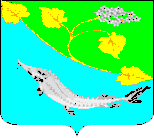 КОМИССИЯ ПО ДЕЛАМ НЕСОВЕРШЕННОЛЕТНИХ И ЗАЩИТЕ ИХ ПРАВ ЛЕНИНСКОГО МУНИЦИПАЛЬНОГО РАЙОНА ВОЛГОГРАДСКОЙ ОБЛАСТИКОМИССИЯ ПО ДЕЛАМ НЕСОВЕРШЕННОЛЕТНИХ И ЗАЩИТЕ ИХ ПРАВ ЛЕНИНСКОГО МУНИЦИПАЛЬНОГО РАЙОНА ВОЛГОГРАДСКОЙ ОБЛАСТИКОМИССИЯ ПО ДЕЛАМ НЕСОВЕРШЕННОЛЕТНИХ И ЗАЩИТЕ ИХ ПРАВ ЛЕНИНСКОГО МУНИЦИПАЛЬНОГО РАЙОНА ВОЛГОГРАДСКОЙ ОБЛАСТИКОМИССИЯ ПО ДЕЛАМ НЕСОВЕРШЕННОЛЕТНИХ И ЗАЩИТЕ ИХ ПРАВ ЛЕНИНСКОГО МУНИЦИПАЛЬНОГО РАЙОНА ВОЛГОГРАДСКОЙ ОБЛАСТИПОСТАНОВЛЕНИЕПОСТАНОВЛЕНИЕПОСТАНОВЛЕНИЕПОСТАНОВЛЕНИЕ16 июня 2022 №14/12                                        Администрация       Ленинского                                    муниципального района